Equal Opportunity Training Video              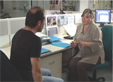 Key personalities in this scene are: Les - manager 
Sandy - secretary with some human resource responsibilities 
Roger - the injured employee   Sitting Down on the Job     TranscriptAct ISandy and Les discuss Roger’s return to work after an injury.  There is a debate about whether or not to provide him with a chair.SANDY	Les,… can I have a word? LES	Sure.SANDY	Its about Roger.LES	Ah, how is Roger? Back from his compo and raring to go?SANDY	Um, he’s still on the mend, and, well – he’s on deck, yes, but – LES	Spit it out.SANDY	Okay: now he wants a chair to sit on.LES	(Laughs.) He wants a chair. Anything else?SANDY	Roger said to me if he can sit at the extruder and can have a table so he can mark and label all the rolls, it would make life much easier for him…LES	We can’t fit a table down by the machines. It just won’t work. And a stool! What is he, a pansy? When the others see him sitting down on the job, they’ll all want it. Bloody return-to-work program. It’s already cost us a bomb. SANDY	Look the point is, we have to really tackle this in a very calm-LES	Okay: I hear you. What do we have to do, legally?SANDY	We have to give him what he wants. If it’s reasonable.LES	Yea. Well how about we suggest that Mr Rogers spends a little bit more time at home getting over his problem, instead of hanging around here wasting our time. SANDY	Okay, what I can do is: I’ll talk to him at lunchtime on him break.LES	Alright, and let that boy know: we’ll cut his hours if he keeps this up.Act IISandy reports back to Roger that Les thinks that providing a chair is unreasonable and that he thinks Roger should take more time off.SANDY	Roger?ROGER	Did you want to see me?SANDY	Mmm. Take a seat. Look, Les reckons you can forget about the stool and the table. And he thinks that you’re being quite unreasonable.ROGER	You’re joking. What’s the big deal?SANDY	Les says if your back is that crook you should take some more time off, or see how you go on a three or four hour day – just for a while. I mean, it’s important you don’t strain your back any more. ROGER	You’d think I was asking for a wheelchair ramp. Look, tell him that this is not okay. And if something’s not done, I’ll complain outside. SANDY	Well go ahead. I mean, that’s fine but it’s just going to make it more difficult for you, and-ROGER	I will. I will: let someone else judge whether it’s reasonable or not.SANDY	Have you thought about it? Have you thought what it’s going to be like with your mates down on the floor and they see you sitting in this little, silly chair. ROGER	It’s not about my mates. It’s about my back. SANDY	Take some time off. Get better. It’s for your own good. ROGER	Nah. This is a cop-out. SANDY	I tell you what: I’ll arrange a meeting with you, me and Les. Okay? And see if we can work something out. ROGER	And… what difference will that make? [FADE TO BLACK]